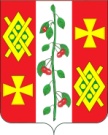 Совет                                                                                                                             Красносельского сельского поселенияДинского   районаР Е Ш Е Н И Еот  27.02.2015	     			                                           	   № 05с. КрасносельскоеОб утверждении отчета главы Красносельского сельскогопоселения Динского района за 2014 год В соответствии со статьями 26, 31, 62 Устава Красносельского сельского поселения Динского района, Совет Красносельского сельского поселения Динского района решил:Отчет о проделанной работе администрации Красносельского сельского поселения за 2014 год одобрить (прилагается). Поручить администрации Красносельского сельского поселения принять все меры для исполнения бюджета Красносельского сельского поселения в 2015 году.Контроль за выполнением настоящего решения возложить на
комиссию по бюджету, налогам, землеустройству и архитектуре Совета Красносельского сельского поселения Динского района (Ю.Б. Рудыкин) и администрацию Красносельского сельского поселения Динского района. 4.	 Настоящее решение вступает в силу со дня его подписания.Глава Красносельского сельского поселения				                                 М.В. Кныш